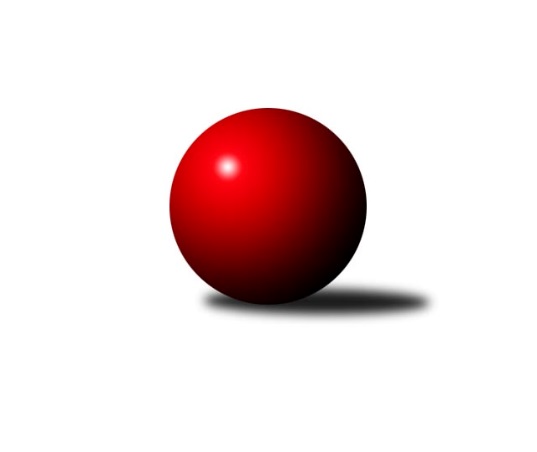 Č.5Ročník 2022/2023	10.5.2024 3. KLM C 2022/2023Statistika 5. kolaTabulka družstev:		družstvo	záp	výh	rem	proh	skore	sety	průměr	body	plné	dorážka	chyby	1.	TJ Unie Hlubina	5	5	0	0	30.0 : 10.0 	(74.0 : 46.0)	3341	10	2238	1103	28.8	2.	TJ Sokol Luhačovice	5	4	0	1	27.0 : 13.0 	(64.0 : 56.0)	3287	8	2200	1087	24.6	3.	TJ Odry	5	3	1	1	26.0 : 14.0 	(70.0 : 50.0)	3374	7	2264	1110	29.2	4.	Sokol Přemyslovice	5	3	0	2	19.0 : 21.0 	(54.0 : 66.0)	3141	6	2129	1013	37.2	5.	TJ Opava	4	2	1	1	19.5 : 12.5 	(50.5 : 45.5)	3211	5	2180	1031	31	6.	KK Šumperk	4	2	0	2	15.0 : 17.0 	(49.5 : 46.5)	3294	4	2210	1084	33.5	7.	TJ Sokol Bohumín	5	2	0	3	18.0 : 22.0 	(58.0 : 62.0)	3188	4	2167	1021	33.4	8.	KK Jiskra Rýmařov	5	2	0	3	17.0 : 23.0 	(62.0 : 58.0)	3213	4	2166	1047	34	9.	KK Zábřeh B	5	1	1	3	18.0 : 22.0 	(58.5 : 61.5)	3298	3	2229	1069	32.8	10.	TJ Spartak Přerov B	5	1	1	3	13.5 : 26.5 	(49.5 : 70.5)	3168	3	2183	986	36.6	11.	TJ Prostějov	5	1	0	4	15.0 : 25.0 	(54.0 : 66.0)	3221	2	2183	1038	36.6	12.	SKK Ostrava ˝A˝	5	1	0	4	14.0 : 26.0 	(52.0 : 68.0)	3125	2	2134	991	43.2Tabulka doma:		družstvo	záp	výh	rem	proh	skore	sety	průměr	body	maximum	minimum	1.	TJ Unie Hlubina	3	3	0	0	18.0 : 6.0 	(47.0 : 25.0)	3228	6	3252	3215	2.	TJ Sokol Luhačovice	3	3	0	0	18.0 : 6.0 	(38.0 : 34.0)	3317	6	3345	3275	3.	Sokol Přemyslovice	3	3	0	0	15.0 : 9.0 	(39.0 : 33.0)	3140	6	3191	3105	4.	TJ Sokol Bohumín	2	2	0	0	12.0 : 4.0 	(29.5 : 18.5)	3187	4	3206	3168	5.	TJ Odry	3	2	0	1	16.0 : 8.0 	(40.5 : 31.5)	3435	4	3528	3370	6.	KK Jiskra Rýmařov	3	2	0	1	13.0 : 11.0 	(39.0 : 33.0)	3337	4	3379	3310	7.	KK Šumperk	2	1	0	1	7.0 : 9.0 	(25.5 : 22.5)	3364	2	3376	3351	8.	TJ Spartak Přerov B	3	1	0	2	8.5 : 15.5 	(28.5 : 43.5)	3224	2	3252	3201	9.	TJ Opava	1	0	1	0	4.0 : 4.0 	(12.5 : 11.5)	3350	1	3350	3350	10.	KK Zábřeh B	2	0	1	1	7.0 : 9.0 	(21.5 : 26.5)	3188	1	3217	3158	11.	SKK Ostrava ˝A˝	2	0	0	2	4.0 : 12.0 	(22.0 : 26.0)	3048	0	3096	2999	12.	TJ Prostějov	2	0	0	2	3.0 : 13.0 	(13.5 : 34.5)	3225	0	3253	3197Tabulka venku:		družstvo	záp	výh	rem	proh	skore	sety	průměr	body	maximum	minimum	1.	TJ Unie Hlubina	2	2	0	0	12.0 : 4.0 	(27.0 : 21.0)	3397	4	3423	3371	2.	TJ Opava	3	2	0	1	15.5 : 8.5 	(38.0 : 34.0)	3165	4	3302	3084	3.	TJ Odry	2	1	1	0	10.0 : 6.0 	(29.5 : 18.5)	3343	3	3363	3323	4.	TJ Sokol Luhačovice	2	1	0	1	9.0 : 7.0 	(26.0 : 22.0)	3272	2	3445	3099	5.	KK Šumperk	2	1	0	1	8.0 : 8.0 	(24.0 : 24.0)	3259	2	3398	3120	6.	TJ Prostějov	3	1	0	2	12.0 : 12.0 	(40.5 : 31.5)	3220	2	3321	3105	7.	KK Zábřeh B	3	1	0	2	11.0 : 13.0 	(37.0 : 35.0)	3335	2	3467	3217	8.	SKK Ostrava ˝A˝	3	1	0	2	10.0 : 14.0 	(30.0 : 42.0)	3151	2	3221	3073	9.	TJ Spartak Přerov B	2	0	1	1	5.0 : 11.0 	(21.0 : 27.0)	3141	1	3208	3073	10.	KK Jiskra Rýmařov	2	0	0	2	4.0 : 12.0 	(23.0 : 25.0)	3152	0	3245	3058	11.	Sokol Přemyslovice	2	0	0	2	4.0 : 12.0 	(15.0 : 33.0)	3142	0	3156	3128	12.	TJ Sokol Bohumín	3	0	0	3	6.0 : 18.0 	(28.5 : 43.5)	3188	0	3302	3005Tabulka podzimní části:		družstvo	záp	výh	rem	proh	skore	sety	průměr	body	doma	venku	1.	TJ Unie Hlubina	5	5	0	0	30.0 : 10.0 	(74.0 : 46.0)	3341	10 	3 	0 	0 	2 	0 	0	2.	TJ Sokol Luhačovice	5	4	0	1	27.0 : 13.0 	(64.0 : 56.0)	3287	8 	3 	0 	0 	1 	0 	1	3.	TJ Odry	5	3	1	1	26.0 : 14.0 	(70.0 : 50.0)	3374	7 	2 	0 	1 	1 	1 	0	4.	Sokol Přemyslovice	5	3	0	2	19.0 : 21.0 	(54.0 : 66.0)	3141	6 	3 	0 	0 	0 	0 	2	5.	TJ Opava	4	2	1	1	19.5 : 12.5 	(50.5 : 45.5)	3211	5 	0 	1 	0 	2 	0 	1	6.	KK Šumperk	4	2	0	2	15.0 : 17.0 	(49.5 : 46.5)	3294	4 	1 	0 	1 	1 	0 	1	7.	TJ Sokol Bohumín	5	2	0	3	18.0 : 22.0 	(58.0 : 62.0)	3188	4 	2 	0 	0 	0 	0 	3	8.	KK Jiskra Rýmařov	5	2	0	3	17.0 : 23.0 	(62.0 : 58.0)	3213	4 	2 	0 	1 	0 	0 	2	9.	KK Zábřeh B	5	1	1	3	18.0 : 22.0 	(58.5 : 61.5)	3298	3 	0 	1 	1 	1 	0 	2	10.	TJ Spartak Přerov B	5	1	1	3	13.5 : 26.5 	(49.5 : 70.5)	3168	3 	1 	0 	2 	0 	1 	1	11.	TJ Prostějov	5	1	0	4	15.0 : 25.0 	(54.0 : 66.0)	3221	2 	0 	0 	2 	1 	0 	2	12.	SKK Ostrava ˝A˝	5	1	0	4	14.0 : 26.0 	(52.0 : 68.0)	3125	2 	0 	0 	2 	1 	0 	2Tabulka jarní části:		družstvo	záp	výh	rem	proh	skore	sety	průměr	body	doma	venku	1.	TJ Opava	0	0	0	0	0.0 : 0.0 	(0.0 : 0.0)	0	0 	0 	0 	0 	0 	0 	0 	2.	TJ Prostějov	0	0	0	0	0.0 : 0.0 	(0.0 : 0.0)	0	0 	0 	0 	0 	0 	0 	0 	3.	SKK Ostrava ˝A˝	0	0	0	0	0.0 : 0.0 	(0.0 : 0.0)	0	0 	0 	0 	0 	0 	0 	0 	4.	TJ Spartak Přerov B	0	0	0	0	0.0 : 0.0 	(0.0 : 0.0)	0	0 	0 	0 	0 	0 	0 	0 	5.	Sokol Přemyslovice	0	0	0	0	0.0 : 0.0 	(0.0 : 0.0)	0	0 	0 	0 	0 	0 	0 	0 	6.	TJ Sokol Bohumín	0	0	0	0	0.0 : 0.0 	(0.0 : 0.0)	0	0 	0 	0 	0 	0 	0 	0 	7.	KK Jiskra Rýmařov	0	0	0	0	0.0 : 0.0 	(0.0 : 0.0)	0	0 	0 	0 	0 	0 	0 	0 	8.	KK Šumperk	0	0	0	0	0.0 : 0.0 	(0.0 : 0.0)	0	0 	0 	0 	0 	0 	0 	0 	9.	TJ Sokol Luhačovice	0	0	0	0	0.0 : 0.0 	(0.0 : 0.0)	0	0 	0 	0 	0 	0 	0 	0 	10.	TJ Unie Hlubina	0	0	0	0	0.0 : 0.0 	(0.0 : 0.0)	0	0 	0 	0 	0 	0 	0 	0 	11.	TJ Odry	0	0	0	0	0.0 : 0.0 	(0.0 : 0.0)	0	0 	0 	0 	0 	0 	0 	0 	12.	KK Zábřeh B	0	0	0	0	0.0 : 0.0 	(0.0 : 0.0)	0	0 	0 	0 	0 	0 	0 	0 Zisk bodů pro družstvo:		jméno hráče	družstvo	body	zápasy	v %	dílčí body	sety	v %	1.	Přemysl Žáček 	TJ Unie Hlubina 	5	/	5	(100%)	14	/	20	(70%)	2.	Martin Pavič 	TJ Odry  	5	/	5	(100%)	14	/	20	(70%)	3.	Tomáš Molek 	TJ Sokol Luhačovice 	5	/	5	(100%)	13.5	/	20	(68%)	4.	Gustav Vojtek 	KK Šumperk 	4	/	4	(100%)	13	/	16	(81%)	5.	Jan Žídek 	TJ Unie Hlubina 	4	/	4	(100%)	12.5	/	16	(78%)	6.	Petr Holas 	SKK Ostrava ˝A˝ 	4	/	5	(80%)	14	/	20	(70%)	7.	Michal Pavič 	TJ Odry  	4	/	5	(80%)	13.5	/	20	(68%)	8.	Aleš Kohutek 	TJ Sokol Bohumín  	4	/	5	(80%)	13.5	/	20	(68%)	9.	Lukáš Horňák 	KK Zábřeh B 	4	/	5	(80%)	13	/	20	(65%)	10.	Martin Marek 	TJ Unie Hlubina 	4	/	5	(80%)	12.5	/	20	(63%)	11.	Josef Sitta 	KK Zábřeh B 	4	/	5	(80%)	12	/	20	(60%)	12.	Antonín Sochor 	KK Jiskra Rýmařov  	4	/	5	(80%)	12	/	20	(60%)	13.	Pavel Močár 	Sokol Přemyslovice  	4	/	5	(80%)	11	/	20	(55%)	14.	Filip Lekeš 	TJ Sokol Luhačovice 	3	/	3	(100%)	10	/	12	(83%)	15.	Radek Grulich 	Sokol Přemyslovice  	3	/	4	(75%)	11	/	16	(69%)	16.	Petr Bracek 	TJ Opava  	3	/	4	(75%)	10	/	16	(63%)	17.	Luděk Slanina 	TJ Opava  	3	/	4	(75%)	10	/	16	(63%)	18.	Vratislav Kunc 	TJ Sokol Luhačovice 	3	/	4	(75%)	9.5	/	16	(59%)	19.	Jan Pernica 	TJ Prostějov  	3	/	4	(75%)	9	/	16	(56%)	20.	Jiří Konečný 	TJ Sokol Luhačovice 	3	/	4	(75%)	9	/	16	(56%)	21.	Ondřej Gajdičiar 	TJ Odry  	3	/	5	(60%)	11	/	20	(55%)	22.	Petr Dvorský 	TJ Odry  	3	/	5	(60%)	10.5	/	20	(53%)	23.	Jaroslav Tezzele 	KK Jiskra Rýmařov  	3	/	5	(60%)	10.5	/	20	(53%)	24.	Stanislav Sliwka 	TJ Sokol Bohumín  	3	/	5	(60%)	9.5	/	20	(48%)	25.	Milan Kanda 	TJ Spartak Přerov B 	2	/	2	(100%)	5	/	8	(63%)	26.	Marek Frydrych 	TJ Odry  	2	/	3	(67%)	9	/	12	(75%)	27.	Petr Kuttler 	TJ Sokol Bohumín  	2	/	3	(67%)	8	/	12	(67%)	28.	Michal Loučka 	TJ Spartak Přerov B 	2	/	3	(67%)	7	/	12	(58%)	29.	Libor Daňa 	TJ Spartak Přerov B 	2	/	3	(67%)	7	/	12	(58%)	30.	Karel Chlevišťan 	TJ Odry  	2	/	3	(67%)	7	/	12	(58%)	31.	Pavel Marek 	TJ Unie Hlubina 	2	/	3	(67%)	7	/	12	(58%)	32.	Miroslav Složil 	SKK Ostrava ˝A˝ 	2	/	3	(67%)	5	/	12	(42%)	33.	Jaromír Rabenseifner 	KK Šumperk 	2	/	4	(50%)	10.5	/	16	(66%)	34.	Ladislav Stárek 	KK Jiskra Rýmařov  	2	/	4	(50%)	10	/	16	(63%)	35.	Max Trunečka 	TJ Prostějov  	2	/	4	(50%)	9.5	/	16	(59%)	36.	Václav Kovařík 	TJ Prostějov  	2	/	4	(50%)	9.5	/	16	(59%)	37.	Karel Zubalík 	TJ Prostějov  	2	/	4	(50%)	9	/	16	(56%)	38.	Maciej Basista 	TJ Opava  	2	/	4	(50%)	8	/	16	(50%)	39.	Tomáš Pěnička 	KK Zábřeh B 	2	/	4	(50%)	6.5	/	16	(41%)	40.	Jiří Trnka 	SKK Ostrava ˝A˝ 	2	/	4	(50%)	6	/	16	(38%)	41.	Miroslav Znojil 	TJ Prostějov  	2	/	4	(50%)	6	/	16	(38%)	42.	Miroslav Pytel 	SKK Ostrava ˝A˝ 	2	/	5	(40%)	11	/	20	(55%)	43.	Milan Šula 	KK Zábřeh B 	2	/	5	(40%)	11	/	20	(55%)	44.	Michal Laga 	TJ Unie Hlubina 	2	/	5	(40%)	11	/	20	(55%)	45.	Petr Chlachula 	KK Jiskra Rýmařov  	2	/	5	(40%)	10.5	/	20	(53%)	46.	Karol Nitka 	TJ Sokol Bohumín  	2	/	5	(40%)	8	/	20	(40%)	47.	Aleš Čapka 	TJ Prostějov  	2	/	5	(40%)	8	/	20	(40%)	48.	Vladimír Mánek 	TJ Spartak Přerov B 	1.5	/	3	(50%)	6	/	12	(50%)	49.	Michal Bezruč 	TJ Unie Hlubina 	1	/	1	(100%)	4	/	4	(100%)	50.	Michal Oščádal 	Sokol Přemyslovice  	1	/	1	(100%)	4	/	4	(100%)	51.	Milan Žáček 	TJ Sokol Luhačovice 	1	/	1	(100%)	3	/	4	(75%)	52.	Petr Basta 	TJ Unie Hlubina 	1	/	1	(100%)	3	/	4	(75%)	53.	Miroslav Stuchlík 	TJ Opava  	1	/	1	(100%)	3	/	4	(75%)	54.	Jaroslav Vymazal 	KK Šumperk 	1	/	1	(100%)	2	/	4	(50%)	55.	Lukáš Vybíral 	Sokol Přemyslovice  	1	/	1	(100%)	2	/	4	(50%)	56.	Petr Kudláček 	TJ Sokol Luhačovice 	1	/	1	(100%)	2	/	4	(50%)	57.	Michal Blažek 	TJ Opava  	1	/	2	(50%)	5	/	8	(63%)	58.	Jiří Koloděj 	SKK Ostrava ˝A˝ 	1	/	2	(50%)	4	/	8	(50%)	59.	Lukáš Modlitba 	TJ Sokol Bohumín  	1	/	2	(50%)	4	/	8	(50%)	60.	Martin Rédr 	TJ Spartak Přerov B 	1	/	2	(50%)	3	/	8	(38%)	61.	Jiří Martinů 	TJ Sokol Luhačovice 	1	/	2	(50%)	3	/	8	(38%)	62.	Tomáš Valíček 	TJ Opava  	1	/	2	(50%)	2	/	8	(25%)	63.	Michal Davidík 	KK Jiskra Rýmařov  	1	/	3	(33%)	7	/	12	(58%)	64.	Petr Wolf 	TJ Opava  	1	/	3	(33%)	7	/	12	(58%)	65.	Martin Holas 	TJ Spartak Přerov B 	1	/	3	(33%)	5.5	/	12	(46%)	66.	Miroslav Hvozdenský 	TJ Sokol Luhačovice 	1	/	3	(33%)	5	/	12	(42%)	67.	Miroslav Smrčka 	KK Šumperk 	1	/	3	(33%)	5	/	12	(42%)	68.	František Habrman 	KK Šumperk 	1	/	3	(33%)	5	/	12	(42%)	69.	Libor Krejčí 	KK Zábřeh B 	1	/	3	(33%)	5	/	12	(42%)	70.	Daniel Ševčík st.	TJ Odry  	1	/	3	(33%)	5	/	12	(42%)	71.	Tomáš Fraus 	Sokol Přemyslovice  	1	/	3	(33%)	4.5	/	12	(38%)	72.	Petr Vácha 	TJ Spartak Přerov B 	1	/	3	(33%)	4.5	/	12	(38%)	73.	Zdeněk Macháček 	TJ Spartak Přerov B 	1	/	3	(33%)	4	/	12	(33%)	74.	Milan Jahn 	TJ Opava  	1	/	3	(33%)	3.5	/	12	(29%)	75.	Libor Slezák 	TJ Sokol Luhačovice 	1	/	3	(33%)	3	/	12	(25%)	76.	Eduard Tomek 	Sokol Přemyslovice  	1	/	4	(25%)	9.5	/	16	(59%)	77.	Jiří Šoupal 	Sokol Přemyslovice  	1	/	4	(25%)	7.5	/	16	(47%)	78.	Rostislav Biolek 	KK Šumperk 	1	/	4	(25%)	7	/	16	(44%)	79.	Jan Körner 	KK Zábřeh B 	1	/	4	(25%)	7	/	16	(44%)	80.	Pavel Heinisch 	KK Šumperk 	1	/	4	(25%)	6	/	16	(38%)	81.	Michal Blinka 	SKK Ostrava ˝A˝ 	1	/	4	(25%)	4	/	16	(25%)	82.	Michal Kolář 	Sokol Přemyslovice  	1	/	4	(25%)	3.5	/	16	(22%)	83.	Ladislav Janáč 	KK Jiskra Rýmařov  	1	/	5	(20%)	9	/	20	(45%)	84.	Fridrich Péli 	TJ Sokol Bohumín  	1	/	5	(20%)	7	/	20	(35%)	85.	Svatopluk Kříž 	TJ Opava  	0.5	/	1	(50%)	2	/	4	(50%)	86.	Petr Charník 	KK Jiskra Rýmařov  	0	/	1	(0%)	1	/	4	(25%)	87.	Roman Honl 	TJ Sokol Bohumín  	0	/	1	(0%)	1	/	4	(25%)	88.	Miroslav Štěpán 	KK Zábřeh B 	0	/	1	(0%)	1	/	4	(25%)	89.	Stanislav Ovšák 	TJ Odry  	0	/	1	(0%)	0	/	4	(0%)	90.	Miroslav Ondrouch 	Sokol Přemyslovice  	0	/	1	(0%)	0	/	4	(0%)	91.	Michal Zatyko 	TJ Unie Hlubina 	0	/	2	(0%)	4	/	8	(50%)	92.	Jan Zaškolný 	TJ Sokol Bohumín  	0	/	2	(0%)	4	/	8	(50%)	93.	Karel Máčalík 	TJ Sokol Luhačovice 	0	/	2	(0%)	3	/	8	(38%)	94.	Tomáš Ondráček 	KK Zábřeh B 	0	/	2	(0%)	2	/	8	(25%)	95.	Tomáš Chárník 	KK Jiskra Rýmařov  	0	/	2	(0%)	2	/	8	(25%)	96.	Jan Sedláček 	Sokol Přemyslovice  	0	/	2	(0%)	1	/	8	(13%)	97.	Jiří Kohoutek 	TJ Spartak Přerov B 	0	/	2	(0%)	1	/	8	(13%)	98.	Jan Pavlosek 	SKK Ostrava ˝A˝ 	0	/	3	(0%)	4	/	12	(33%)	99.	Radek Foltýn 	SKK Ostrava ˝A˝ 	0	/	3	(0%)	2	/	12	(17%)	100.	Vojtěch Venclík 	TJ Spartak Přerov B 	0	/	4	(0%)	5.5	/	16	(34%)	101.	Bronislav Diviš 	TJ Prostějov  	0	/	4	(0%)	3	/	16	(19%)Průměry na kuželnách:		kuželna	průměr	plné	dorážka	chyby	výkon na hráče	1.	TJ Odry, 1-4	3387	2263	1124	28.3	(564.6)	2.	KK Šumperk, 1-4	3353	2268	1085	36.8	(559.0)	3.	KK Jiskra Rýmařov, 1-4	3318	2238	1079	34.5	(553.1)	4.	TJ Opava, 1-4	3317	2227	1090	29.5	(552.8)	5.	TJ  Prostějov, 1-4	3314	2232	1081	32.3	(552.4)	6.	TJ Sokol Luhačovice, 1-4	3278	2203	1074	25.8	(546.4)	7.	TJ Spartak Přerov, 1-6	3263	2209	1053	27.8	(543.9)	8.	KK Zábřeh, 1-4	3185	2152	1032	29.8	(530.9)	9.	TJ Sokol Bohumín, 1-4	3126	2134	991	44.0	(521.0)	10.	TJ VOKD Poruba, 1-4	3122	2134	988	41.6	(520.4)	11.	Sokol Přemyslovice, 1-4	3116	2095	1021	33.0	(519.4)Nejlepší výkony na kuželnách:TJ Odry, 1-4TJ Odry 	3528	3. kolo	Jaromír Rabenseifner 	KK Šumperk	601	5. koloTJ Odry 	3408	1. kolo	Marek Frydrych 	TJ Odry 	600	5. koloKK Šumperk	3398	5. kolo	Karel Chlevišťan 	TJ Odry 	597	1. koloTJ Odry 	3370	5. kolo	Lukáš Horňák 	KK Zábřeh B	596	3. koloKK Zábřeh B	3320	3. kolo	Petr Dvorský 	TJ Odry 	595	3. koloTJ Sokol Bohumín 	3302	1. kolo	Michal Pavič 	TJ Odry 	594	3. kolo		. kolo	Karel Chlevišťan 	TJ Odry 	594	3. kolo		. kolo	Gustav Vojtek 	KK Šumperk	586	5. kolo		. kolo	Ondřej Gajdičiar 	TJ Odry 	583	3. kolo		. kolo	Petr Dvorský 	TJ Odry 	583	1. koloKK Šumperk, 1-4KK Zábřeh B	3467	1. kolo	Gustav Vojtek 	KK Šumperk	618	1. koloKK Šumperk	3376	4. kolo	Libor Krejčí 	KK Zábřeh B	598	1. koloKK Šumperk	3351	1. kolo	Lukáš Horňák 	KK Zábřeh B	587	1. koloSKK Ostrava ˝A˝	3221	4. kolo	Rostislav Biolek 	KK Šumperk	580	4. kolo		. kolo	Miroslav Smrčka 	KK Šumperk	580	4. kolo		. kolo	Jan Körner 	KK Zábřeh B	578	1. kolo		. kolo	Jiří Koloděj 	SKK Ostrava ˝A˝	577	4. kolo		. kolo	Milan Šula 	KK Zábřeh B	576	1. kolo		. kolo	Rostislav Biolek 	KK Šumperk	573	1. kolo		. kolo	Josef Sitta 	KK Zábřeh B	572	1. koloKK Jiskra Rýmařov, 1-4TJ Unie Hlubina	3423	3. kolo	Ladislav Stárek 	KK Jiskra Rýmařov 	607	2. koloKK Jiskra Rýmařov 	3379	3. kolo	Martin Marek 	TJ Unie Hlubina	605	3. koloKK Jiskra Rýmařov 	3323	5. kolo	Přemysl Žáček 	TJ Unie Hlubina	590	3. koloTJ Prostějov 	3321	5. kolo	Antonín Sochor 	KK Jiskra Rýmařov 	588	5. koloKK Jiskra Rýmařov 	3310	2. kolo	Jaroslav Tezzele 	KK Jiskra Rýmařov 	584	3. koloSokol Přemyslovice 	3156	2. kolo	Jaroslav Tezzele 	KK Jiskra Rýmařov 	584	5. kolo		. kolo	Karel Zubalík 	TJ Prostějov 	572	5. kolo		. kolo	Pavel Marek 	TJ Unie Hlubina	572	3. kolo		. kolo	Ladislav Stárek 	KK Jiskra Rýmařov 	571	3. kolo		. kolo	Ladislav Stárek 	KK Jiskra Rýmařov 	571	5. koloTJ Opava, 1-4TJ Opava 	3387	2. kolo	Petr Bracek 	TJ Opava 	592	2. koloTJ Opava 	3350	4. kolo	Ondřej Gajdičiar 	TJ Odry 	587	4. koloTJ Odry 	3323	4. kolo	Martin Macas 	KK Šumperk	586	2. koloKK Šumperk	3208	2. kolo	Tomáš Valíček 	TJ Opava 	581	2. kolo		. kolo	Miroslav Stuchlík 	TJ Opava 	576	2. kolo		. kolo	Luděk Slanina 	TJ Opava 	575	2. kolo		. kolo	Michal Blažek 	TJ Opava 	570	4. kolo		. kolo	Petr Bracek 	TJ Opava 	568	4. kolo		. kolo	Petr Dvorský 	TJ Odry 	564	4. kolo		. kolo	Martin Pavič 	TJ Odry 	559	4. koloTJ  Prostějov, 1-4TJ Sokol Luhačovice	3445	4. kolo	Filip Lekeš 	TJ Sokol Luhačovice	597	4. koloTJ Odry 	3363	2. kolo	Tomáš Molek 	TJ Sokol Luhačovice	594	4. koloTJ Prostějov 	3253	4. kolo	Jan Pernica 	TJ Prostějov 	590	2. koloTJ Prostějov 	3197	2. kolo	Jiří Konečný 	TJ Sokol Luhačovice	586	4. kolo		. kolo	Aleš Čapka 	TJ Prostějov 	584	4. kolo		. kolo	Jiří Martinů 	TJ Sokol Luhačovice	584	4. kolo		. kolo	Marek Frydrych 	TJ Odry 	580	2. kolo		. kolo	Michal Pavič 	TJ Odry 	575	2. kolo		. kolo	Martin Pavič 	TJ Odry 	567	2. kolo		. kolo	Vratislav Kunc 	TJ Sokol Luhačovice	565	4. koloTJ Sokol Luhačovice, 1-4TJ Sokol Luhačovice	3345	3. kolo	Tomáš Molek 	TJ Sokol Luhačovice	611	3. koloTJ Sokol Luhačovice	3330	1. kolo	Filip Lekeš 	TJ Sokol Luhačovice	589	3. koloTJ Sokol Luhačovice	3275	5. kolo	Filip Lekeš 	TJ Sokol Luhačovice	574	1. koloTJ Sokol Bohumín 	3258	3. kolo	Milan Šula 	KK Zábřeh B	572	5. koloKK Jiskra Rýmařov 	3245	1. kolo	Roman Honl 	TJ Sokol Bohumín 	566	3. koloKK Zábřeh B	3217	5. kolo	Tomáš Molek 	TJ Sokol Luhačovice	565	1. kolo		. kolo	Michal Davidík 	KK Jiskra Rýmařov 	564	1. kolo		. kolo	Miroslav Hvozdenský 	TJ Sokol Luhačovice	560	1. kolo		. kolo	Libor Slezák 	TJ Sokol Luhačovice	558	1. kolo		. kolo	Josef Sitta 	KK Zábřeh B	558	5. koloTJ Spartak Přerov, 1-6TJ Unie Hlubina	3371	1. kolo	Martin Marek 	TJ Unie Hlubina	597	1. koloTJ Opava 	3302	5. kolo	Milan Kanda 	TJ Spartak Přerov B	587	5. koloTJ Spartak Přerov B	3252	3. kolo	Petr Bracek 	TJ Opava 	585	5. koloTJ Prostějov 	3233	3. kolo	Přemysl Žáček 	TJ Unie Hlubina	583	1. koloTJ Spartak Přerov B	3220	5. kolo	Libor Daňa 	TJ Spartak Přerov B	580	3. koloTJ Spartak Přerov B	3201	1. kolo	Petr Wolf 	TJ Opava 	577	5. kolo		. kolo	Michal Laga 	TJ Unie Hlubina	572	1. kolo		. kolo	Václav Kovařík 	TJ Prostějov 	559	3. kolo		. kolo	Max Trunečka 	TJ Prostějov 	559	3. kolo		. kolo	Miroslav Znojil 	TJ Prostějov 	556	3. koloKK Zábřeh, 1-4KK Zábřeh B	3217	4. kolo	Lukáš Horňák 	KK Zábřeh B	582	4. koloTJ Spartak Přerov B	3208	4. kolo	Milan Šula 	KK Zábřeh B	573	4. koloSKK Ostrava ˝A˝	3159	2. kolo	Josef Sitta 	KK Zábřeh B	566	2. koloKK Zábřeh B	3158	2. kolo	Josef Sitta 	KK Zábřeh B	560	4. kolo		. kolo	Lukáš Horňák 	KK Zábřeh B	559	2. kolo		. kolo	Martin Holas 	TJ Spartak Přerov B	556	4. kolo		. kolo	Vladimír Mánek 	TJ Spartak Přerov B	550	4. kolo		. kolo	Vojtěch Venclík 	TJ Spartak Přerov B	548	4. kolo		. kolo	Zdeněk Macháček 	TJ Spartak Přerov B	545	4. kolo		. kolo	Miroslav Složil 	SKK Ostrava ˝A˝	542	2. koloTJ Sokol Bohumín, 1-4TJ Sokol Bohumín 	3206	2. kolo	Libor Daňa 	TJ Spartak Přerov B	566	2. koloTJ Sokol Bohumín 	3168	4. kolo	Petr Kuttler 	TJ Sokol Bohumín 	560	2. koloTJ Spartak Přerov B	3073	2. kolo	Aleš Kohutek 	TJ Sokol Bohumín 	557	4. koloKK Jiskra Rýmařov 	3058	4. kolo	Karol Nitka 	TJ Sokol Bohumín 	544	4. kolo		. kolo	Jaroslav Tezzele 	KK Jiskra Rýmařov 	541	4. kolo		. kolo	Stanislav Sliwka 	TJ Sokol Bohumín 	536	2. kolo		. kolo	Fridrich Péli 	TJ Sokol Bohumín 	532	2. kolo		. kolo	Aleš Kohutek 	TJ Sokol Bohumín 	532	2. kolo		. kolo	Jan Zaškolný 	TJ Sokol Bohumín 	531	2. kolo		. kolo	Martin Holas 	TJ Spartak Přerov B	531	2. koloTJ VOKD Poruba, 1-4TJ Unie Hlubina	3252	4. kolo	Michal Laga 	TJ Unie Hlubina	594	4. koloTJ Unie Hlubina	3218	5. kolo	Tomáš Molek 	TJ Sokol Luhačovice	576	2. koloTJ Unie Hlubina	3215	2. kolo	Petr Holas 	SKK Ostrava ˝A˝	571	3. koloSokol Přemyslovice 	3128	4. kolo	Aleš Kohutek 	TJ Sokol Bohumín 	567	5. koloTJ Opava 	3109	3. kolo	Martin Marek 	TJ Unie Hlubina	564	4. koloTJ Prostějov 	3105	1. kolo	Michal Bezruč 	TJ Unie Hlubina	560	5. koloTJ Sokol Luhačovice	3099	2. kolo	Michal Laga 	TJ Unie Hlubina	557	2. koloSKK Ostrava ˝A˝	3096	3. kolo	Pavel Močár 	Sokol Přemyslovice 	551	4. koloTJ Sokol Bohumín 	3005	5. kolo	Max Trunečka 	TJ Prostějov 	550	1. koloSKK Ostrava ˝A˝	2999	1. kolo	Michal Laga 	TJ Unie Hlubina	549	5. koloSokol Přemyslovice, 1-4Sokol Přemyslovice 	3191	5. kolo	Pavel Močár 	Sokol Přemyslovice 	562	5. koloSokol Přemyslovice 	3124	3. kolo	Petr Holas 	SKK Ostrava ˝A˝	561	5. koloKK Šumperk	3120	3. kolo	Jiří Šoupal 	Sokol Přemyslovice 	552	3. koloSokol Přemyslovice 	3105	1. kolo	Radek Grulich 	Sokol Přemyslovice 	551	1. koloTJ Opava 	3084	1. kolo	Jaromír Rabenseifner 	KK Šumperk	546	3. koloSKK Ostrava ˝A˝	3073	5. kolo	Radek Grulich 	Sokol Přemyslovice 	543	5. kolo		. kolo	Miroslav Pytel 	SKK Ostrava ˝A˝	541	5. kolo		. kolo	Pavel Heinisch 	KK Šumperk	539	3. kolo		. kolo	Eduard Tomek 	Sokol Přemyslovice 	533	5. kolo		. kolo	Tomáš Fraus 	Sokol Přemyslovice 	532	5. koloČetnost výsledků:	7.0 : 1.0	3x	6.0 : 2.0	8x	5.0 : 3.0	7x	4.0 : 4.0	2x	3.0 : 5.0	2x	2.0 : 6.0	5x	1.5 : 6.5	1x	1.0 : 7.0	2x